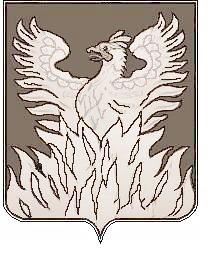 Администрациягородского поселения ВоскресенскВоскресенского муниципального районаМосковской областиП О С Т А Н О В Л Е Н И Еот 01.06.2018 № 90Об определении мест для массового отдыха людейна водных объектах городского поселения Воскресенскв период летнего сезона 2018 года  В соответствии с Федеральным законом от 06.10.2003 г. № 131 - ФЗ «Об общих принципах организации местного самоуправления в Российской Федерации» и Постановлением администрации городского поселения Воскресенск Воскресенского муниципального района Московской области от 30.01.2018 г. № 18 «О внесении изменений в муниципальную программу городского поселения Воскресенск «Осуществление мероприятий по обеспечению безопасности людей на водных объектах, охране их жизни и здоровья на 2015-2019 годы»,  в целях организации отдыха граждан на водных объектах городского поселения Воскресенск в летний период 2018 года, ПОСТАНОВЛЯЮ:Определить местами для массового отдыха людей на водных объектах городского поселения Воскресенск в период летнего сезона 2018 года водоем, расположенный в г. Воскресенске по ул. Светлая (мкрн. Лопатинский) и реку Семиславка в районе ул.Колыберевская г. Воскресенска.Утвердить план мероприятий по обеспечению безопасности людей на водных объектах, охране их жизни и здоровья (Приложение 1).Заместителю начальника управления по социальной политике – начальнику организационного отдела Москалевой Е.Е. опубликовать настоящее постановление в периодическом печатном издании, распространяемом на территории городского поселения Воскресенск, за исключением приложения № 1, и опубликовать (разместить) полный текст постановления на Официальном сайте Городского поселения Воскресенск.Настоящее постановление вступает в силу с момента его опубликования в периодическом печатном и здании, распространяемом на территории городского поселения Воскресенск.Контроль за исполнением настоящего постановления оставляю за собой.         Руководитель администрации                                                                   В.В. Копченов                                                                                                              Приложение № 1                                                                                                               к Постановлению                                                                                                               от  01.06.2018 .№90ПЛАНмероприятий по обеспечению безопасности людей на водных объектах, охране их жизни и здоровья на водных объектах городского поселения Воскресенскв 2018 годуЛИСТ СОГЛАСОВАНИЯк постановлению «Об определении мест для массового отдыха людей на водных объектах городского поселения Воскресенск в период летнего сезона 2018 года»Проект представлен:Начальник сектора по безопасностии информационным технологиям						А.М. ТурлаевПроект согласован:Заместитель руководителя администрации                                               Р.Г. ДрозденкоНачальник управления по социальной политике				М.М. СтепановаНачальник отдела правового и кадрового 				обеспечения                                                                                                  Ю.В. Кемпи          Начальник общего отдела управления по социальной политике                                                         Т.П. ХамбиковаПодлежит рассылке:-заместителю руководителя администрации Дрозденко Р.Г.;-начальнику управление по социальной политике Степановой М.М.;-начальнику отдела развития городской инфраструктуры Юркину И.А.;-Роспотребнадзор;-УМВД России по Воскресенскому району;-ГИМС;-ОНД по Воскресенскому району;-Мособлпожспас.№п/пМероприятияСрокисполненияИсполнители1.Провести работы по оборудованию и благоустройству мест массового отдыха населения наводных объектах.майСектор по безопасности и информационным технологиямМКУ «БиО»2.Организовать закупку песка для отсыпки.майСектор по безопасности и информационным технологиям3.Организовать водолазное обследование и очистку прибрежного дна водоемов в местах купания.майСектор по безопасности и информационным технологиям4.Организовать проведение лабораторного контроля за качеством воды и песка пляжаиюнь-августСектор по безопасности и информационным технологиям5.Установить запрещающие знаки в местах массового несанкционированного купания.майСектор по безопасности и информационным технологиям6.Провести техническое освидетельствование мест массового отдыха на водных объектах.майРоспотребнадзор, УМВД, ГИМС, МЧС,Мособлпожспас, Сектор по безопасности и информационным технологиям7.Обеспечить охрану и правопорядок сотрудниками УМВДиюнь-августУМВД8.Обеспечить содержание мест массового отдыха населения на водных объектах в чистоте и порядке.май-августОтдел развития городской инфраструктурыМКУ «БиО»9.Опубликование в печати, сети интернет информации по вопросам предупреждения несчастных случаев на водных объектах.июнь-августУправление по социальной политике